FAKULTNÍ THOMAYEROVA NEMOCNICEVÍDEŇSKÁ 800140 59 PRAHA 4 - KRČAdresát: ROWER UPS s.r.o. Družstevní ochoz 28/1306 140 00 Praha 4Připravil, podpisInvestice:          Provoz:        XOBJEDNÁVKA Č.                  00629-113-2023Středisko: 00629Datum vystavení:              08/11/2023Dodací lhůta:                    Dopravní dispozice:  Fakultní Thomayerova nemocnice – pavilon XVyřizuje/telefon:Bankovní spojení: ČNB 20001-36831041/0710Věc, popis: Výměna bateriového zdroje UPS včetně sady baterií do nového prostoru v budově X pro magnetickou rezonanci. Požadavkový list 134-OS-2023. Středisko 00629/1.Kontaktní osoba(y)/telefon:ZKO: 371 97 000   IČO: 00064 190    DIČ: CZ00064190Cena bez DPH:         906.384,00 KčNa faktuře uvádějte vždy číslo objednávky a splatnost faktur 60 dní+60 dní bez penalizace. Fakturu vystaví dodavatel do 7 pracovních dní a zašle ve dvojím vyhotovení na adresu odběratele.Prohlášení dodavatele: S obsahem objednávky souhlasím a objednávku přijímám.Datum: _______09.11.2023___________________Za dodavatele, podpis, razítko: __________________________________________SchválilSchválilSchválil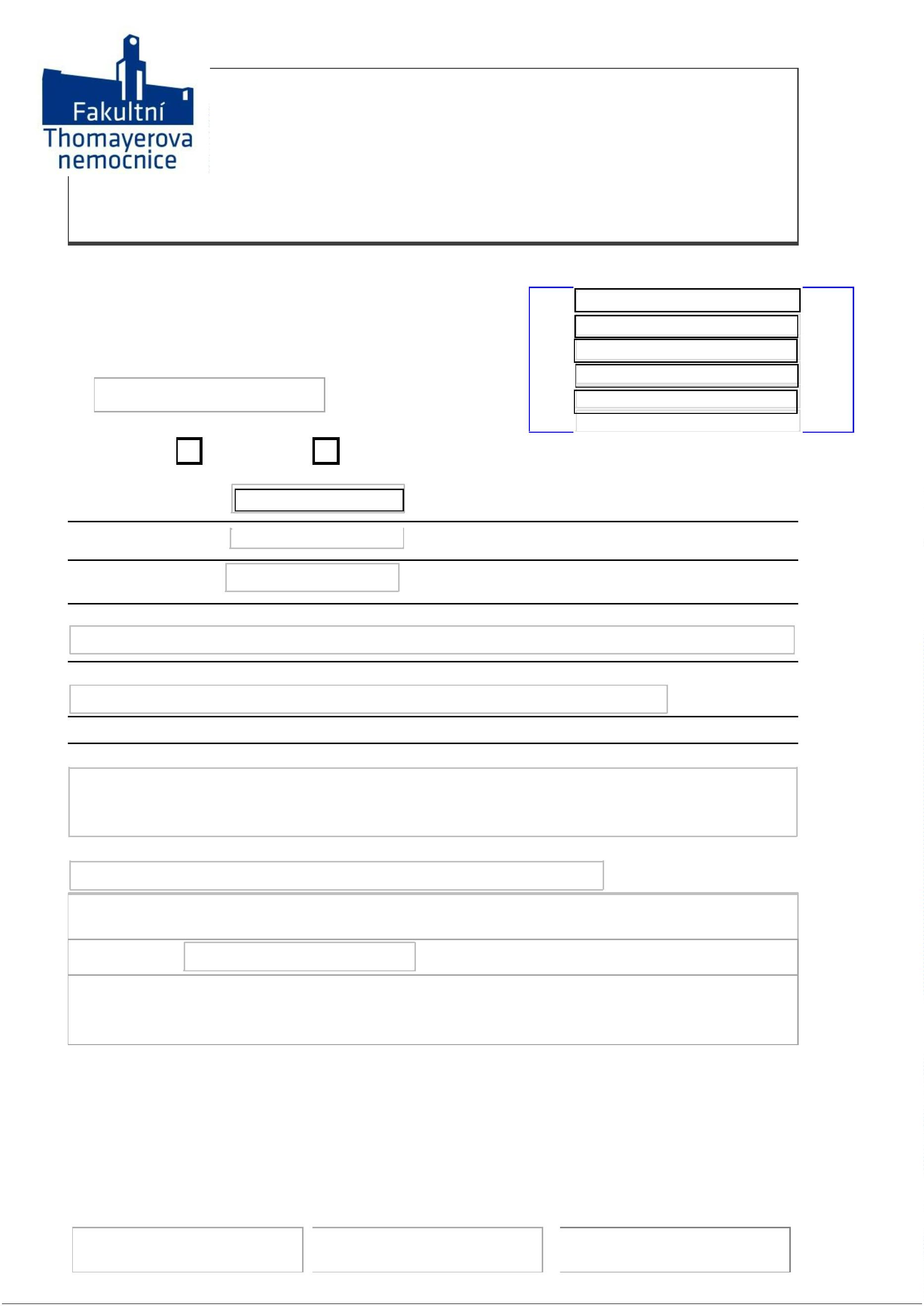 